. 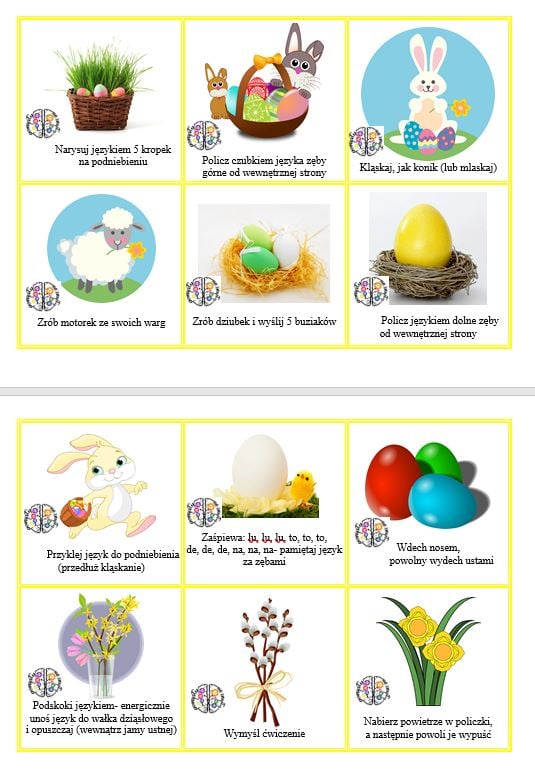 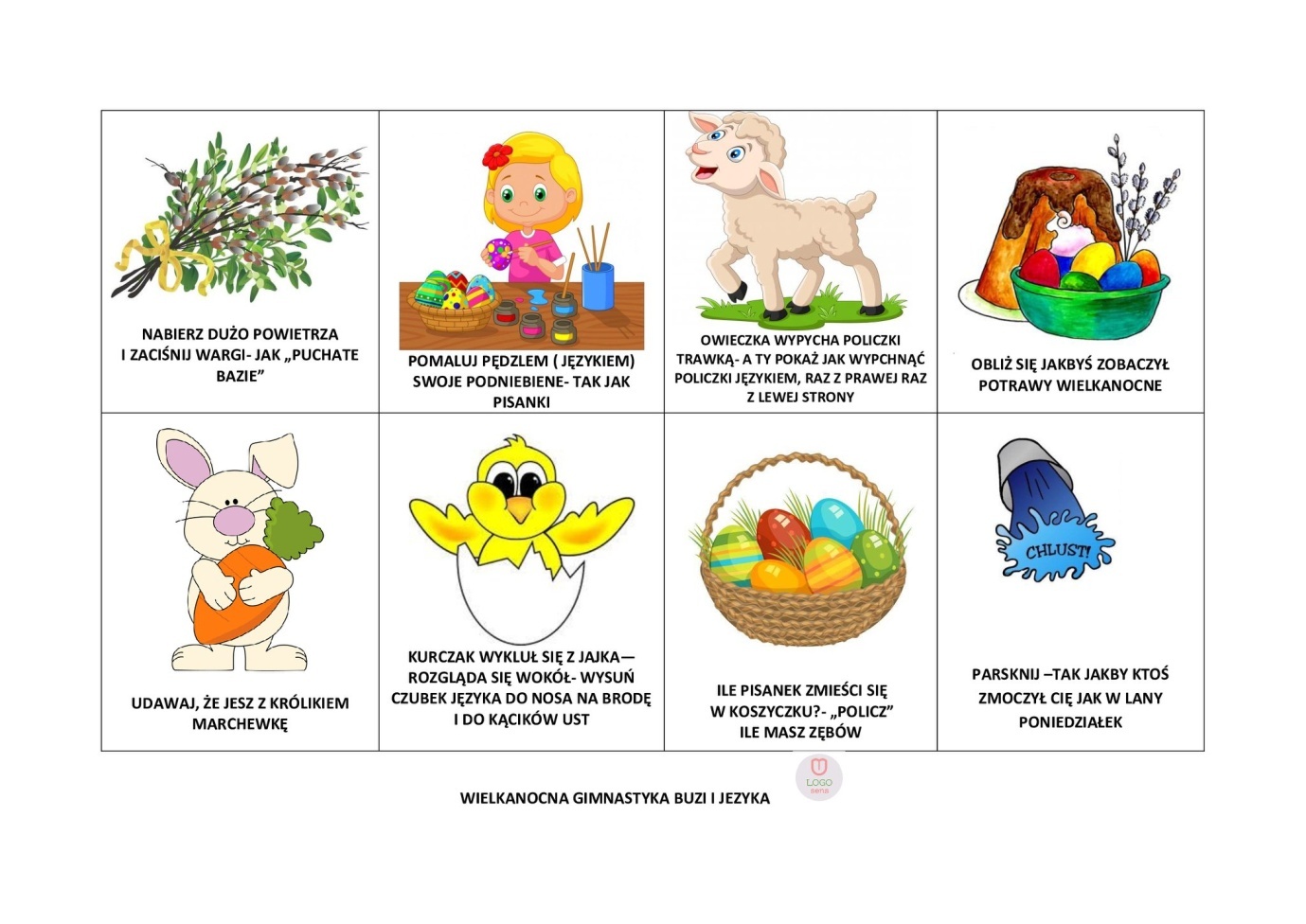 